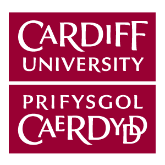 1.	DIBEN A CHWMPAS1.1. 	Diben y polisi hwn yw gosod nodau ac amcanion y Brifysgol ar gyfer rheoli diogelwch gwybodaeth ledled y Brifysgol.1.2. 	Mae cwmpas y Polisi Diogelu Gwybodaeth yn cynnwys storio, mynediad, trosglwyddo a dinistrio gwybodaeth yn ystod busnes Prifysgol Caerdydd.  Mae’r polisi hwn yn berthnasol i:ymddygiad staff, myfyrwyr ac eraill sydd â mynediad at y wybodaeth honno (ble bynnag fo'r wybodaeth neu os ydynt wedi'u lleoli);y cymwysiadau, systemau, offer ac eiddo sy'n creu, prosesu, trosglwyddo, cynnal neu storio gwybodaeth, boed yn fewnol, yn eiddo personol neu'n cael ei ddarparu gan gyflenwyr allanol.1.3. 	Diffiniad Diogelwch Gwybodaeth yw diogelu cyfrinachedd, uniondeb ac argaeledd gwybodaeth. Ceir diffiniadau pellach o'r holl dermau allweddol yn adran 8.2.	PERTHYNAS Â PHOLISÏAU ERAILL2.1	Mae’r polisi hwn yn darparu’r dull o weithredu cyffredinol i reoli diogelwch gwybodaeth ym Mhrifysgol Caerdydd a dyma ddogfen bolisi meistr y fframwaith diogelwch gwybodaeth. Bydd yr holl bolisïau cysylltiedig yn gyson gyda'r polisi hwn.3.	POLISI3.1. 	Mae Prifysgol Caerdydd wedi ymrwymo i gadw cyfrinachedd, uniondeb ac argaeledd ei holl asedau gwybodaeth allweddol er mwyn cynnal ei mantais gystadleuol, cydymffurfiaeth gyfreithiol a chytundebol a’i henw da. Bydd y fframwaith diogelwch gwybodaeth (sy'n cynnwys y polisi hwn, polisïau cefnogol, prosesau ac offer a’r strwythurau rheoli a phenderfynu angenrheidiol) yn fecanwaith galluogi rhannu gwybodaeth ac i leihau'r risg sy'n gysylltiedig â gwybodaeth i lefelau derbyniol.4.	NODAU DIOGELWCH GWYBODAETH4.1.	Bydd y fframwaith diogelwch gwybodaeth yn darparu amgylchedd cydymffurfio a galluogi sy’n cydbwyso diogelwch gwybodaeth gyda hygyrchedd priodol ac yn darparu’r lefel orau posibl o reoli risg i gefnogi cyflawniad nodau strategol y Brifysgol.4.2.	Dan y Fframwaith Diogelwch Gwybodaeth, bydd gan asedau gwybodaeth berchennog a rheolaethau diogelwch gwybodaeth yn berthnasol iddynt.4.3.	Bydd y Brifysgol yn gwarchod diogelwch ei asedau gwybodaeth er mwyn:cynnal uniondeb ac ansawdd gwybodaeth, fel ei bod yn gywir, yn gyfredol ac yn 'addas i'r diben';sicrhau bod gwybodaeth ar gael i'r rhai sydd ei hangen, yn cael ei chynnal cyhyd ag y mae angen busnes, a sicrhau nad oes unrhyw darfu ar fusnes y Brifysgol;sicrhau nad yw cyfrinachedd yn cael ei dorri, fel bod gwybodaeth yn cael ei chyrchu gan y rhai sydd ag awdurdod i wneud hynny yn unig;felly’n sicrhau bod y Brifysgol yn bodloni ei rhwymedigaethau cyfreithiol a rheoliadol mewn perthynas â thrin gwybodaeth, y cynhelir busnes yn effeithlon, y diogelir eiddo deallusol a bod enw da'r Brifysgol yn cael ei ddiogelu.5.	Amcanion Diogelwch Gwybodaeth5.1	Bydd y Brifysgol yn sicrhau:5.1.1.	y rheolir risgiau diogelwch gwybodaeth, gan gadw risg yn agored i lefelau derbyniol drwy asesu, lliniaru a rheoli risg yn ffurfiol gan gyfeirio at awch risg y Brifysgol;5.1.2.	cymhwysir llywodraethu sy'n dyrannu perchnogaeth ac atebolrwydd am risgiau diogelwch gwybodaeth ac asedau gwybodaeth, a sefydlu polisi a phrosesau asesu risg;5.1.3.	bod y fethodoleg asesu risg yn darparu dull cyson a systematig o amcangyfrif maint y risgiau, a'r broses o gymharu'r risg amcangyfrifedig yn erbyn meini prawf derbyn risg i bennu eu harwyddocâd a monitro newidiadau dros amser;5.1.4.	bod y fframwaith yn creu cysondeb o ran dull ac eglurder drwy sicrhau bod rolau a chyfrifoldebau diogelwch gwybodaeth yn cael eu diffinio a'u mynegi'n glir, fel bod pob unigolyn yn deall ei rôl a'i gyfrifoldebau mewn perthynas â diogelwch gwybodaeth;5.1.5	y rhennir gwybodaeth diogelwch gwybodaeth a rheolaethau a gymhwysir yn y modd mwyaf effeithlon, effeithiol ac economaidd, gan gynnal goruchwyliaeth lefel uchel trwy gorff cydlynu.5.1.6.	bod rheolaethau diogelwch gwybodaeth priodol wedi'u hymgorffori yn nyluniad, adeiladu, pontio, darparu a datgomisiynu gwasanaethau, prosesau a thechnoleg;5.1.7.	bod yr offer a'r cyngor angenrheidiol ar ddiogelwch gwybodaeth ar gael ledled y Brifysgol, fel y gall pob unigolyn gael mynediad at y cyngor, polisi, gweithdrefn, hyfforddiant neu offer perthnasol mewn modd amserol.5.1.8.	y cymerir mesurau i leihau nifer a difrifoldeb digwyddiadau diogelwch gwybodaeth, ac i sicrhau bod camau priodol yn cael eu cymryd mewn perthynas ag adrodd i awdurdodau allanol a rheoleiddiol perthnasol, mae systemau cofnodi digwyddiadau, adrodd a rheoli diogelwch gwybodaeth yn cael eu gweithredu a'u monitro, gyda chanlyniadau yn llywio asesiadau risg yn y dyfodol.5.1.9.	bod diwylliant cefnogol ar gyfer diogelwch gwybodaeth yn cael ei greu o fewn y Brifysgol drwy gyfeiriad rheoli clir a rheolaeth unigol sy’n dangos ymrwymiad i’r fframwaith diogelwch gwybodaeth, gan gynnwys cydnabyddiaeth ac aseiniad eglur o gyfrifoldebau diogelwch gwybodaeth, ymrwymiad i ymgymryd â hyfforddiant ac adrodd am ddigwyddiadau diogelwch.5.1.10.	bod ei fframwaith diogelwch gwybodaeth yn addas i’r diben drwy ddefnyddio Gofynion Diogelwch Gwybodaeth ISO/IEC 27001, drwy gynnal archwiliadau rheolaidd a thrwy broses o welliant parhaus, yn meincnodi ei hun mewn perthynas â diogelwch gwybodaeth yn erbyn sefydliadau cymharol lle y bo'n bosibl.6.	ROLAU A CHYFRIFOLDEBAU6.1.	Mae gan y Cyngor atebolrwydd yn y pen draw ar gyfer gweithgareddau diogelwch gwybodaeth o fewn y Brifysgol. Yn fwy penodol, mae’n amddiffyn enw da sefydliadau drwy gael sicrwydd bod rheoliadau, polisïau a gweithdrefnau clir sy’n glynu at ofynion deddfwriaethol a rheoliadol yn eu lle, yn foesegol eu natur, ac yn cael eu dilyn. Mae angen i’r Cyngor fod yn sicr bod systemau effeithiol o reoli a rheoli risg a bod prosesau a strwythurau llywodraethu yn addas i’r diben gan eu cyfeirio yn erbyn safonau ymarfer da cydnabyddedig.6.2.	Bydd yr Is-ganghellor, gyda chyngor gan Fwrdd Gweithredol y Brifysgol, yn gyfrifol i'r Cyngor am:arwain a meithrin diwylliant sy'n gwerthfawrogi, yn diogelu ac yn defnyddio gwybodaeth ar gyfer llwyddiant y Brifysgol a budd ei aelodau;diffinio awydd risg diogelwch gwybodaeth y Brifysgol yn y cyd-destun cyfreithiol, gwleidyddol, cymdeithasol-economaidd, yr amgylchedd technolegol a safonau allanol;sicrhau bod fframwaith diogelwch gwybodaeth sy’n addas i'r diben gydag adnoddau digonol ar waith, gan gynnwys y polisi hwn fel dogfen gyfeirio lefel uchaf.6.3.	Mae'r Uwch Berchennog Risg Gwybodaeth (SIRO) yn gyfrifol am amcanion diogelwch gwybodaeth cyffredinol y Brifysgol ac yn noddi'r polisi hwn. Bydd y SIRO yn aelod o Fwrdd Gweithredol y Brifysgol a chaiff ei ddynodi gan yr Is-ganghellor. Ysgrifennydd y Brifysgol, yn ei rôl fel Uwch Berchennog Risg Gwybodaeth (SIRO), yw noddwr y polisi hwn, ac mae'n gyfrifol am gymeradwyo'r angen i ddatblygu neu ddiwygio'r polisi yn sylweddol, am gyflwyno'r drafft terfynol i'r corff cymeradwyo ac am sicrhau bod y dogfennau llunio polisi yn cydymffurfio â Pholisi Prifysgol Caerdydd ar gyfer Datblygu Dogfennau Llunio Polisi, a’u bod yn cael eu monitro a'u hadolygu yn unol â hwnnw.Mae'r SIRO yn dal awdurdod dirprwyedig gan yr Is-ganghellor i gymeradwyo mân newidiadau i unrhyw bolisi o fewn y Fframwaith Diogelwch Gwybodaeth nad yw'n:cynyddu cwmpas y polisi yn sylweddol.diwygio rolau a chyfrifoldebau neu ofynion polisi fel bod llwyth gwaith ychwanegol sylweddol yn cael ei roi ar unrhyw unigolion neu dimau.cyflwyno gofynion polisi sy'n creu gofynion cyllido ychwanegol.cyflwyno gofynion polisi a allai effeithio'n sylweddol ar arferion sefydledig o fewn cymuned y Brifysgol.Prif gyfrifoldebau'r SIRO yw:sicrhau bod y polisi hwn, yr amcanion diogelwch gwybodaeth, y dull rheoli risg, a'r rheolaethau gofynnol yn gydnaws â chyfeiriad strategol y Brifysgol;sicrhau y nodir asedau data a gwybodaeth; bod rolau llywodraethu gwybodaeth a data lefel uchaf yn cael eu dyrannu a bod deiliaid y sydd yn cael eu briffio’n briodol ar eu rolau diogelwch gwybodaeth ac yn cyflawni eu swyddogaethau gyda diwydrwydd dyledus;yn berchen ar y risgiau sy'n gysylltiedig ag amcanion diogelwch gwybodaeth a sicrhau bod perchnogion camau rheoli yn cael eu nodi;sicrhau bod gweithdrefnau eithriad ar waith i awdurdodi ar lefel briodol derbyn neu liniaru risgiau diogelwch gwybodaeth sylweddol sy'n gwyro o'r safonau y cytunwyd arnynt;penderfynu pryd a chan bwy yr adroddir ar achosion o dorri diogelwch gwybodaeth i awdurdodau allanol perthnasol;sicrhau bod cyfeiriad clir a chymorth rheoli gweladwy ar gyfer mentrau diogelwch a hyrwyddo gwelliant parhaus;sicrhau bod yr Is-ganghellor a’r Cyngor yn cael eu briffio'n ddigonol ar faterion rheoli risg;sefydlu'r rolau i gefnogi gweithredu, cynnal a chadw a chyflwyno'r Fframwaith Diogelwch Gwybodaeth (Atodiad 1).6.4.	Mae'r Grŵp Sicrhau a Risg yn gyfrifol am ddarparu cyfeiriad strategol a ffocws ar weithgareddau rheoli diogelwch gwybodaeth ar draws y Brifysgol. Mae'r Grŵp Sicrwydd a Risg yn rhoi sicrwydd i Fwrdd Gweithredol y Brifysgol drwy'r Uwch Berchennog Perygl Gwybodaeth/Ysgrifennydd y Brifysgol a fydd yn cadeirio'r Grŵp Sicrwydd a Risg.  6.5.	Bydd y Grŵp Goruchwylio Diogelwch Gwybodaeth yn rhoi sicrwydd i'r Grŵp Sicrhau a Risg bod y Brifysgol yn parhau i weithredu System Rheoli Diogelwch Gwybodaeth gadarn a phriodol. Cyfrifoldebau allweddol y grŵp hwn fydd:rheoli risgiau i'r fframwaith diogelwch gwybodaeth, ac asesu goblygiadau strategol risgiau diogelwch gwybodaeth newydd neu newid;monitro ac asesu effaith newidiadau o fewn y dirwedd reoleiddiol i'r amcanion diogelwch gwybodaeth, risgiau, polisïau a systemau gwybodaeth;rheoli adolygu a diweddaru polisïau presennol a drafftio polisïau newydd yn ôl yr angen;cynnal adolygiadau blynyddol o'r fframwaith a chychwyn profi'r fframwaith;hwyluso rhannu gwybodaeth diogelwch gwybodaeth ar draws y Brifysgol; sicrhau bod rheolaethau yn cael eu gweithredu yn y modd mwyaf effeithlon, effeithiol ac economaidd;datblygu offer, gweithdrefnau ac arweiniad i alluogi gweithredu'r fframwaith yn effeithiol;adolygu metrigau sy'n ymwneud ag effeithiolrwydd y fframwaith, datblygu metrigau newydd i nodi tueddiadau, a chynnig cynlluniau gweithredu i gywiro tueddiadau pryder.6.5.	Mae'r Prif Swyddog Gwybodaeth yn gyfrifol am weithredu a chynnal unrhyw reolaethau technoleg priodol (gan gynnwys rheolaethau seiberddiogelwch) sy'n ofynnol i ddarparu'r systemau gwybodaeth sy'n ofynnol gan y polisi hwn.6.6	Penaethiaid Ysgolion/Adrannau/Colegau sy’n gyfrifol am:sicrhau bod asedau gwybodaeth yn eu meysydd cyfrifoldeb yn cael eu nodi, bod risgiau iddynt yn cael eu hasesu a'u rheoli;gymhwyso rheolaethau priodol i ddiogelu asedau gwybodaeth yn eu meysydd cyfrifoldeb, a'u monitro i sicrhau eu heffeithiolrwydd;sicrhau bod staff yn ymwybodol o'r angen i gadw at y polisi hwn a pholisïau diogelwch gwybodaeth cysylltiedig;sicrhau bod staff yn yr ysgol/adran/coleg yn cydymffurfio â'r gofynion ar gyfer cwblhau hyfforddiant diogelwch gwybodaeth gorfodol, a monitro cydymffurfiaeth â'r gofyniad hwn yn eu maes cyfrifoldeb;rhoi gwybod am achosion o beidio â chydymffurfio drwy’r sianeli cymeradwy a ddiffinnir.6.7	Bydd pob defnyddiwr (systemau gwybodaeth prifysgol a'r rhai sy'n trin neu sydd â mynediad at wybodaeth prifysgol y tu allan i'r systemau hynny) yn gyfrifol am:gydymffurfio â’r holl bolisïau, ymarferion a gweithdrefnau diogelwch gwybodaeth perthnasol, gan gynnwys unrhyw atebolrwydd allanol;cydymffurfio â'r gofynion ar gyfer cwblhau unrhyw hyfforddiant diogelwch gwybodaeth sy'n berthnasol i'w rôl; acadrodd ar ddigwyddiadau diogelwch gwybodaeth drwy’r sianeli cymeradwy a ddiffiniwyd.7.	ACHOSION O DORRI POLISÏAU7.1.	Gellir ymdrin ag achosion o Dorri’r Polisi Diogelu Gwybodaeth fel mater disgyblu dan bolisïau disgyblu staff y Brifysgol neu’r Cod Disgyblu Myfyrwyr fel y bo’n briodol.8.	DIFFINIADAU9.	RHEOLI FERSIYNAUATODIAD 1 – CEFNOGI ROLAU LLYWODRAETHU DIOGELWCH GWYBODAETHArgaeleddCael mynediad priodol at Asedau Gwybodaeth yn ôl yr angen, yn rhan o waith y Brifysgol. CyfrinacheddCyfyngu gwybodaeth i'r unigolion hynny sydd ag awdurdod i'w derbyn neu ei gweld.DataCasgliad o ffeithiau neu ystadegau unigol, a gallant ddod ar ffurf testun, arsylwadau, ffigurau, delweddau, rhifau, graffiau, neu symbolau.GwybodaethData sydd ag ystyr i'r Brifysgol neu y gellir ei ddehongli i gael ystyr ac y gellir ei ddal fel cofnod electronig neu ar ffurf anelectronig (megis papur, microffiche, ffotograff).Ased GwybodaethGwybodaeth sydd â gwerth i’r Brifysgol. Asedau Gwybodaeth Allweddol yw'r mathau pwysicaf o wybodaeth sy'n ofynnol er mwyn cyflawni nodau strategol y Brifysgol.System Wybodaeth Set o gydrannau trin gwybodaeth sy'n rheoli Asedau Gwybodaeth y Brifysgol, gan gynnwys cymwysiadau meddalwedd, gwasanaethau trydydd parti, asedau technoleg gwybodaeth, rheoli trin, prosesau a gweithdrefnau.UniondebPa mor gyflawn a gwarchodedig yw'r wybodaeth, yn ei ffurf wreiddiol a bwriadedig, oni bai bod pobl neu brosesau awdurdodedig wedi'i newid neu ei dileu.AnsawddY cyflwr o gyflawnder, dilysrwydd, cysondeb, amseroldeb a chywirdeb sy'n gwneud data yn briodol ar gyfer defnydd gweithredol a strategol.DefnyddiadwyGwybodaeth sy'n bodloni gofynion y Brifysgol ar gyfer sut y mae am ei defnyddio (er enghraifft, i ddarllen, golygu neu drin gwybodaeth).Enw’r DdogfenPolisi Diogelu GwybodaethPolisi Diogelu GwybodaethNoddwr Polisi Bwrdd Gweithredol y BrifysgolYsgrifennydd y BrifysgolYsgrifennydd y BrifysgolPerchennog y PolisiOwen Hadall, Cyfarwyddwr Cynorthwyol y Gwasanaeth TG a GweithrediadauOwen Hadall, Cyfarwyddwr Cynorthwyol y Gwasanaeth TG a GweithrediadauAwdur(on) y PolisiOwen Hadall, Cyfarwyddwr Cynorthwyol y Gwasanaeth TG a GweithrediadauOwen Hadall, Cyfarwyddwr Cynorthwyol y Gwasanaeth TG a GweithrediadauRhif y FersiwnCanlyniad yr Effaith ar Gydraddoldeb a Dyddiad Cyflwyno’r FfurflenMae Asesiad o’r Effaith ar Gydraddoldeb wedi cael ei gynnal. Mae'r unig feysydd sy'n peri pryder yn ymwneud â sicrhau bod y polisi yn hygyrch i bobl â nam ar eu golwg a siaradwyr Cymraeg. Nodwyd y dylid asesu rheolaethau penodol wrth iddynt gael eu creu neu eu diwygio.23/01/2023Canlyniad yr Asesiad o Effaith ar Breifatrwydd (lle bo’n berthnasol)Mae'r risgiau i breifatrwydd a data personol sy'n deillio o'r polisi hwn wedi cael eu hasesu, a chanfuwyd eu bod yn isel iawn gan ei fod yn ofynnol bod data personol yn cael ei gasglu er mwyn ei roi ar waith. O ganlyniad, gofynnir am Asesiad o'r Effaith ar Breifatrwydd ar gyfer unrhyw reolaeth ychwanegol/newid wrth weithredu'r polisi hwn gyda goruchwyliaeth gan ISOG.23/01/2023Dyddiad Cymeradwyo7 Mawrth 20237 Mawrth 2023Cymeradwywyd GanIs-ganghellor (Bwrdd Gweithredol y Brifysgol) Is-ganghellor (Bwrdd Gweithredol y Brifysgol) Dyddiad GweithreduDyddiad yr Adolygiad Diwethaf19 Ebrill 201819 Ebrill 2018Dyddiad yr Adolygiad Nesaf7 Mawrth 20247 Mawrth 2024At Ddefnydd y Swyddfa – Allweddeiriau ar gyfer y nodwedd chwilioGwybodaeth, Diogelwch, Polisi, Cyfrinachedd, Uniondeb, ArgaeleddGwybodaeth, Diogelwch, Polisi, Cyfrinachedd, Uniondeb, ArgaeleddRÔLLEFELCYFRIFOLDEBAUUwch-berchennog Risg Gwybodaeth (SIRO)Aelod o Fwrdd Gweithredol y BrifysgolYn atebol am sicrhau bod polisi diogelwch gwybodaeth a'r amcanion cysylltiedig yn gydnaws â chyfeiriad strategol y Brifysgol;Bod yn berchen ar y risgiau sy'n gysylltiedig â'r amcanion diogelwch gwybodaeth a sicrhau bod perchnogion camau rheoli yn cael eu nodi, gan gynnwys nodi Asedau Gwybodaeth allweddol ac enwebu Uwch Berchnogion Busnes;Awdurdodi derbyn neu liniaru risgiau diogelwch gwybodaeth sylweddol sy'n gwyro oddi wrth safonau y cytunwyd arnynt;Penderfynu pryd a chan bwy yr adroddir ar achosion o dorri diogelwch gwybodaeth i awdurdodau allanol perthnasol;Sicrhau bod cyfeiriad clir a chymorth rheoli gweladwy ar gyfer mentrau diogelwch a hyrwyddo gwelliant parhaus;Goruchwylio gweithrediad y fframwaith diogelwch gwybodaeth (gan gynnwys rheoli digwyddiadau diogelwch gwybodaeth), sicrhau ei fod yn cael ei adolygu o bryd i'w gilydd ac yn parhau i fod yn addas i'r diben;Sicrhau bod yr Is-ganghellor a’r Cyngor yn cael eu briffio'n ddigonol ar faterion rheoli risg;Uwch-berchennog BusnesPenaethiaid Adrannau Gwasanaethau ProffesiynolNeuCofrestrwyr y ColegNeuPenaethiaid YsgolAtebol am reolaethau diogelwch gwybodaeth ar gyfer systemau gwybodaeth a ddefnyddir yn eu maes busnes, neu y maent yn cael eu henwebu gan y SIRO fel Uwch Berchennog Busnes ar gyfer systemau gwybodaeth sy'n croesi meysydd busnes lluosog;Nodi, bod yn berchen ar ac yn defnyddio camau lliniaru priodol ar gyfer risgiau diogelwch gwybodaeth a nodwyd yn eu maes busnes;Sicrhau bod gwybodaeth yn addas ar gyfer defnydd gweithredol a strategol;Cadarnhau dibenion busnes a chanlyniadau angenrheidiol systemau gwybodaeth;Atebol am reolaethau sy'n benodol i'r system wybodaeth er mwyn sicrhau diogelwch gwybodaeth, gan gynnwys cydymffurfio â thelerau unrhyw drwydded trydydd parti neu delerau cytundebol eraill sy'n berthnasol i fynediad y Brifysgol i'r system wybodaeth, neu ei defnyddio a ganiateir;Pennu amodau y gellir defnyddio gwybodaeth oddi tanynt (gan ystyried unrhyw rwymedigaethau cyfreithiol sy'n berthnasol i'r math hwnnw o wybodaeth), er mwyn diogelu cyfrinachedd, uniondeb ac argaeledd;Enwebu perchnogion busnes ar gyfer systemau gwybodaeth penodol.Perchennog BusnesUwch Reolwyr mewn Adrannau Gwasanaeth Proffesiynol, Colegau neu YsgolionYn gyfrifol am reolaethau penodol y system wybodaeth i sicrhau diogelwch gwybodaeth;Diffinio anghenion ac allbynnau gwybodaeth angenrheidiol o systemau gwybodaeth;Cydbwyso a chynnal cyfrinachedd, uniondeb ac argaeledd anghenion y wybodaeth sydd o dan eu rheolaeth er budd gorau'r Brifysgol ac yn unol ag archwaeth risg y cytunwyd arno;Cadarnhau dosbarthiad gwybodaeth o fewn systemau gwybodaeth;Cadarnhau grwpiau/rolau defnyddwyr system wybodaeth gyda chaniatâd cysylltiedig;Diffinio amgylcheddau mynediad priodol a phriodoleddau defnyddwyr;Diffinio gofynion priodol wrth gefn ac adfer;Cofnodi a chynnal Manyleb Diogelwch Gwybodaeth ar gyfer pob system wybodaeth;Diffinio gofynion adroddiad archwilio a monitro systemau gwybodaeth;Mewn ymgynghoriad â Rheolwr Cofnodion y Brifysgol, diffinio gofynion cadw a gwaredu cofnodion system wybodaeth;Asesu risgiau o fewn systemau gwybodaeth;Diffinio prosesau a gweithdrefnau diogelwch penodol y system wybodaeth;Cadarnhau gofynion cytundeb lefel gwasanaeth ar gyfer argaeledd systemau gwybodaeth.Uwch Berchennog TechnegolPrif Swyddog GwybodaethAtebol am agweddau technegol ar systemau gwybodaeth i sicrhau diogelwch a chywirdeb data;Enwebu Perchnogion Technegol.Perchennog TechnegolUwch Reolwr mewn TG y BrifysgolNeuCyflenwr GwasanaethAdeiladu a chynnal agweddau technegol ar systemau gwybodaeth i gwrdd â dyluniad y cytunwyd arno;Sefydlu a chynnal trosglwyddiadau data;Gweithredu rheolaethau dilysu a chaniatâd mynediad;Gweithredu rheolaethau gwrthfirws a maleiswedd;Gweithredu wrth gefn ac adfer gallu;Gweithredu rheolaethau technegol priodoledd defnyddwyr;Gweithredu gallu archwilio a chynhyrchu adroddiadau monitro yn ôl yr angen;Gweithredu gofynion cadw a gwaredu'r system;Darparu metrigau ar gyfer asesu risg;Datblygu gweithdrefnau technegol diogelwch gwybodaeth, gan gynnwys gweithredu protocolau clytio a chynnal a chadw diogelwch;Sicrhau bod systemau diogelwch a phrofion treiddiad yn digwydd ar adegau priodol.